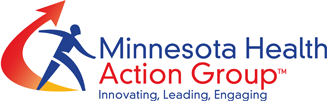 Minnesota Bridges to Excellence ON TWITTER:Follow and Tweet at @actiongroupmnInclude the hashtag: #MNBTE2016SAMPLE TWEETS .@YOURTWITTERHANDLE is proud to be one of the #ChampionsofChange for #MNBTE2016 @actiongroupmn http://mnhealthactiongroup.org/events/minnesota-bridges-to-excellence-recognition-reception-2016/ We’re excited to recognize MN clinics for excellent care as #ChampionsofChange for #MNBTE2016. @actiongroupmn http://mnhealthactiongroup.org/events/minnesota-bridges-to-excellence-recognition-reception-2016/Minnesota Bridges to Excellence ON LINKEDIN:Follow and share posts from https://www.linkedin.com/company/minneosota-health-action-group Feel free to share posts on Facebook too!SAMPLE LINKEDIN/FACEBOOK POSTS We’re happy to announce COMPANY NAME is a Champion of Change for the Minnesota Health Action Group’s 2016 Minnesota Bridges to Excellence program. It’s important to recognize exceptional patient care. http://mnhealthactiongroup.org/events/minnesota-bridges-to-excellence-recognition-reception-2016/Join us July 27 as we recognize MN & border state clinics for excellent care at the 2016 Minnesota Bridges to Excellence reception, hosted by the Minnesota Health Action Group. We are proud to be a MNBTE Champion of Change. http://mnhealthactiongroup.org/events/minnesota-bridges-to-excellence-recognition-reception-2016/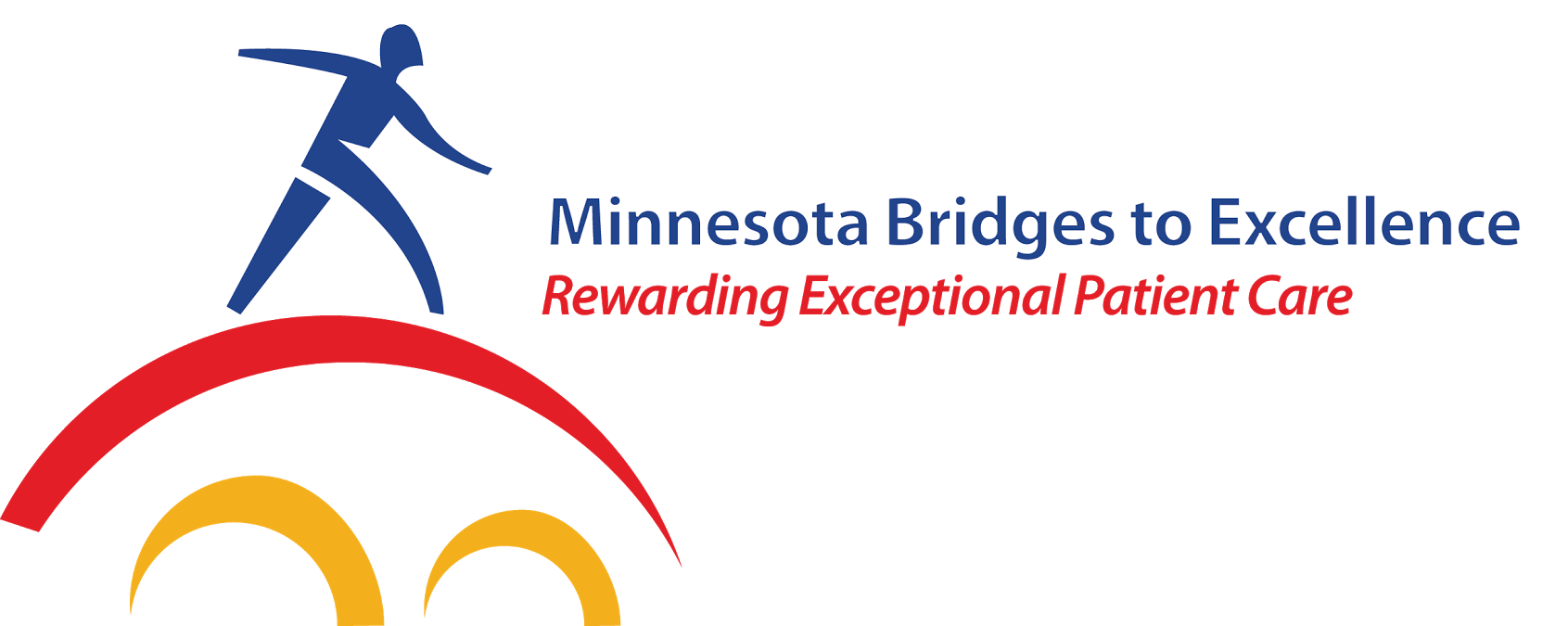 